 COVID 19 Health Information 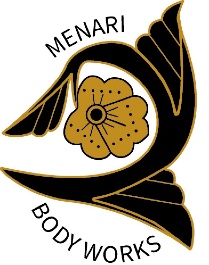 Client Name: ______________________________________   Date: ____________            This document contains important information about your decision to receive services in light of the COVID-19 public health crisis. Please read and fill out this form carefully and let me know if you have any questions. COVID-19 Information  Please answer these COVID-19 health questions below: 1. Have you had a fever in the last 24 hours of 100°F or above? Yes ☐ No ☐ 2. Do you now, or have you recently had, any respiratory or flu symptoms (including fever, chills, sore throat, cough, muscle aches, or shortness of breath)? Yes ☐ No ☐ 3. Have you been in contact with anyone in the last 14 days who has been diagnosed with COVID-19 or has coronavirus-type symptoms? Yes ☐ No ☐ 4. Have you traveled anywhere outside of the state in the last two weeks? Yes ☐ No ☐  Location: ___________________________________________ 5.  Have you had a new loss of sense of taste or smell? Yes ☐ No ☐ The following questions are specific to a new aspect of COVID-19 involving blood coagulation. 6. Can you exercise to get your heart rate and respiratory rate up without any problem?  Yes ☐ No ☐ 7. Have you had a new onset of muscle aches and pain since the emergence of the virus?  Yes ☐ No ☐ 8. Have you seen any new marks, rashes, spots, bumps, or other lesions on your skin? Yes ☐ No ☐The following questions are related to your quarantine habits and current working situation9. During quarantine, how many people were you in contact with?  __________________________10. Are you in the practice of wearing masks and or gloves when out in public? _________________11. Have you been a part of any large gatherings since lockdown began? _______________________12. If you have returned to work, what date did that occur? _________________________________13. If you have returned to work, please describe your working environment- i.e. factory setting, office setting, part-time, full- time, mask use, proximity to other workers, any other relevant COVID risk factors. ______________________________________________________________________________